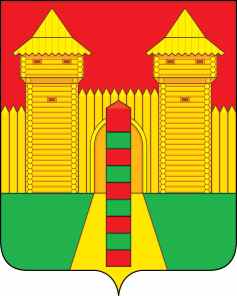 АДМИНИСТРАЦИЯ  МУНИЦИПАЛЬНОГО  ОБРАЗОВАНИЯ «ШУМЯЧСКИЙ   РАЙОН» СМОЛЕНСКОЙ  ОБЛАСТИПОСТАНОВЛЕНИЕот 27.11.2023г. № 551          п. Шумячи  В соответствии с Градостроительным кодексом Российской Федерации, Федеральным законом от 06.10.2003 № 131-ФЗ «Об общих принципах организации местного самоуправления в Российской Федерации», Уставом муниципального образования «Шумячский район» Смоленской области, Правилами землепользования и застройки Шумячского городского поселения, Положением об организации и проведении публичных слушаний в области градостроительной деятельности на территории муниципального образования «Шумячский район» Смоленской области, Положением о Комиссии по землепользованию и застройке муниципального образования «Шумячский район» Смоленской области, с учетом заключения о результатах публичных слушаний от 27.11.2023г. по вопросу утверждения проекта межевания территории земельного участка, расположенного по адресу: Российская Федерация, Смоленская область, Шумячский район,  Шумячское городское поселение, п. Шумячи, ул. Школьная, площадью 851 кв.м. с разрешенным использованием – земельные участки (территории) общего пользования.           Администрация муниципального образования «Шумячский район» Смоленской области	П О С Т А Н О В Л Я Е Т:	      1. Утвердить проект межевания территории земельного участка, расположенного по адресу: Российская Федерация, Смоленская область, Шумячский район, Шумячское городское поселение, п. Шумячи, ул. Школьная, площадью 851 кв.м. с разрешенным использованием – земельные участки (территории) общего пользования.	  2.  Контроль за исполнением настоящего постановления оставляю за собой.Об утверждении проекта межевания территории земельного участка, расположенного по адресу: Российская Федерация, Смоленская область, Шумячский район, Шумячское городское поселение,                  п. Шумячи, ул. Школьная, площадью 851 кв.м.                      с разрешенным использованием – земельные участки (территории) общего пользованияГлава муниципального образования «Шумячский район» Смоленской областиА.Н. Васильев